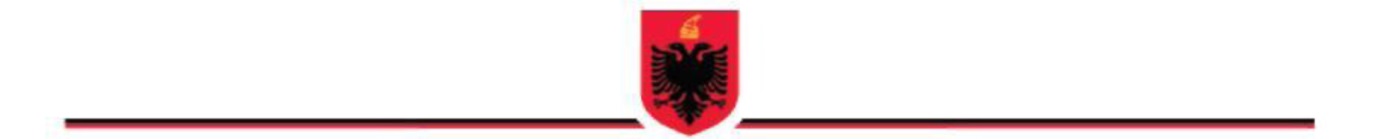 REPUBLIKA E SHQIPËRISËKRYEIMINISTRIAINSPEKTORATI QENDRORTiranë më 8 Gusht 2017Të nderuar Profesor e Doktor, ekspertë të fushave përkatëse në të cilat ushtrohen veprimtari inspektuese nga Inspektorate Shtetërore e Agjenci me funksione kontrolli e inspektuese,Të nderuar përfaqësues te Medias elektronike,I nderuar Z. Këshilltar i KM për Sigurinë Kombëtare Z. Sandër LLESHI,Jemi mbledhur në këtë takim të rëndësishëm, me tematikë “Reformimi i Sistemit të Inspektimeve në Republikën e Shqipërisë”.Brenda hapësirave ligjore aktuale gjatë këtij viti janë trajnuar dhe ri-trajnuar të gjithë Inspektorët shtetërorë, janë komplementuar dokumentat standarde mbi bazën e të cilave duhet të kryhet inspektimi si një proces i rregullt administrativ, janë ri-shpërndarë pajisjet për kryerjen e inspektimit online (pajisje laptop dhe printer portabël), si dhe është mundësuar shërbimi i Internetit me Modem USB, janë hartuar check-listat dhe janë implementuar në sistemin dixhital. Si pasojë e kësaj pune që prej muajit Mar 2017, kanë filluar inspektimet online pranë biznesit dhe në prani të tij në kryeqytet dhe më vonë edhe në të gjithë territorin e Republikës të Shqipërisë. Kjo arritje e bën institucionin tonë të parin dhe të vetmin te suksesshëm deri në këto momente në vendet e Ballkanit, ku qeveritë përkatëse në bashkëpunim me USAID kanë asistuar dhe mbështetur procesin ligjor dhe dixhital, të ngritur në këto vende përpara disa viteve.Inspektimi në Republikën e Shqipërisë është i bazuar në ligjin nr 10433 “Për Inspektimin në Republikën e Shqipërisë”, në ligjet sektoriale të Inspektimit, si dhe në aktet e tjera nën ligjore. Për të rritur efektivitetin, transparencën dhe luftuar korrupsionin, duke synuar  uljen e shpenzimeve buxhetore financiare Inspektorati Qendror, ka disa muaj që në bashkëpunim me të gjitha palët e interesit, me Inspektoratet Shtetërore e Vendore, me të gjitha Dhomat e Biznesit vendas e të huaja, me partnerët ndërkombëtar, me Inspektoratin e Përgjithshëm të Administratës Franceze, me Projektin për hartimin e politikave kundër Korrupsionit me financim nga BE, me përfaqësues të Bankës Botërore, me Zyrën e Delegacionit të BE, me USAID dhe të vendeve të tjera mike, me botën akademike dhe universitare, ka hartuar draft ndryshimet mbi ligjin “Për Inspektimin në Republikën e Shqipërisë”. Këto ndryshime synojnë ristrukturimin e numrit të Inspektorateve Shtetërore, futjen dhe fuqizimin e sistemit të karrierës, ndryshimin e mentalitetit të inspektimit nga një proces ndëshkues për biznesin në një proces ndihmës e këshillues për të.Çdo material dhe nismë për këto ndryshime i është përcjellë për mendim të gjithë faktorëve të sipërpërmendur. Po ashtu, materialet e sipërpërmendura i janë përcjellë edhe Zyrës Operacionale të Situatës të ngritur pranë Kryeministrit.Fokusi dhe qëllimi kryesor i punës së Inspektoratit Qendror për hartimin e këtyre ndryshimeve ligjore, funksionale e strukturore të trupave inspektuese në Republikën e Shqipërisë, kanë për synim rritjen e transparencës dhe efektivitetit të punës së trupave inspektuese duke i kthyer ato në trupa profesionale me sistem të mirëfilltë karriere, me objektiv kryesor çrrënjosjen e korrupsionit, ndërprerjen e marrëdhënieve klienteliste të trupave inspektuese duke synuar uljen e barrës administrative të biznesit vendas e të huaj që operon në Republikën e Shqipërisë.Materialet mbi këtë takim, ua kemi përcjellë me rrugë elektronike edhe Ju të nderuar pjesëmarrës, e në emër të Institucionit që Unë drejtoj Ju falenderoj për këtë angazhim Tuajin, në kohë të shkurtër, në dobi të interesit publik.Duke Ju ftuar për shprehjen e mendimeve Tuaja, shprehim bindjen tonë së duke reformuar sistemin e inspektimeve me trupa inspektuese profesionale, e sistem karriere që nga punësimi e ngritja në detyrë, me inspektime të formalizuara me dokumenta standarde e lista verifikimi të publikuara në faqen e Inspektoratit Qendror; me kartë Inspektori dixhitale e me elemente sigurie lehtësisht të verifikueshme nga bizneset që kontrollohen, duke i kryer inspektimet online, pranë biznesit që kontrollohet përmes sistemit elektronik me laptop e printera portabël dhe së afërmi edhe me sisteme regjistrimi kamera e pozicionim gjeografik GPS, me ngritjen e laboratorëve private të akredituara dhe me fuqizimin e atyre shtetërore, me qëllim kryerjen e analizave të mallrave e produkteve objekt inspektimi me standarde të larta do të  eliminojmë përfundimisht mundësinë e abuzimeve dhe korrupsionit në fushën e inspektimit, duke krijuar premisat e duhura për formalizimin e biznesit shqiptar dhe atij  të huaj që operon në Shqipëri dhe duke goditur e nxjerrë nga tregu të gjitha bizneset që punojnë e prodhojnë jashtë standardeve të ligjeve shqiptare dhe të vendeve anëtare të Bashkimit Evropian. Ju faleminderitShkëlqim HajdariInspektor i PërgjithshëmINSPEKTORATI QENDRORhttp://www.insq.gov.al  